Movie Marketing PosterYou will be re-envisioning a classic fairytale/fable as a movie.  You will need to think up a modern twist to the fairytale and then create a movie poster!  Only one person per fairytale.The required elements will be a ½ page write-up that summarizes the plot of the re-envisioned fairytale and a further ½ page that lists who the actors and actresses will be in lead roles and justification for their selection.  The major component of this project will be the movie poster itself.  Your movie poster will have 4 required elements:  an eye-catching visual, an attention grabbing headline, some key text such as when it opens and who is in the film and a movie studio logo.  Remember to keep it simple but effective.This project will be due at the end of Thursday December 16th class.This is the time to refine your photo editing skills!  I am looking for perfection in your movie poster.Below, you will find the 2013 reimagined version of Hansel & Gretel as adult sibling avengers who hunt witches after their experience as children almost killed in a witches candy house.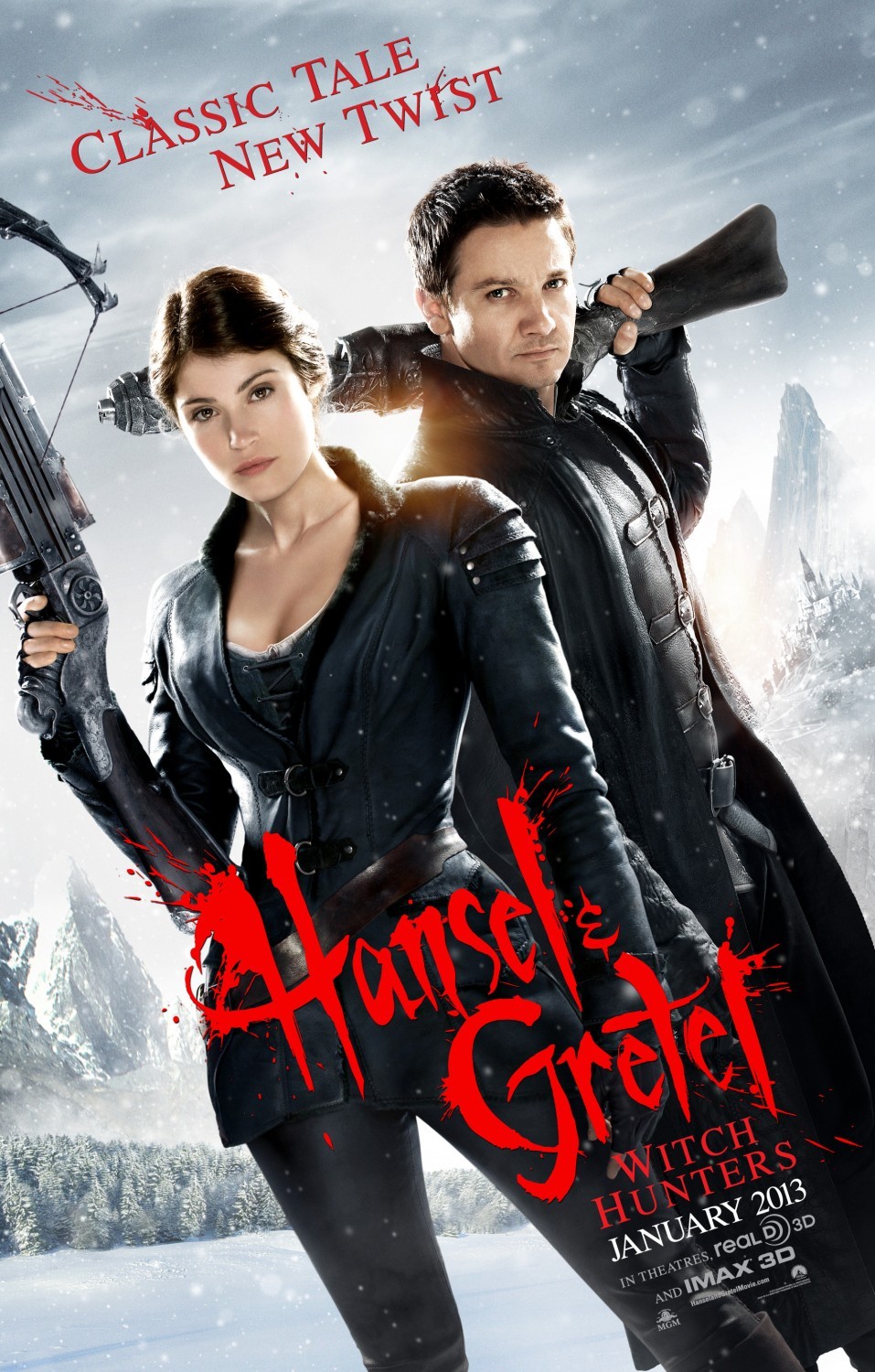 